第二屆 全國健康科學與醫療PBL競賽主辦單位：臺灣醫學圖書館學會合辦單位：中華民國圖書館學會承辦單位：中山醫學大學圖書資訊處/中山醫學大學附設醫院圖書暨數位中心輔導單位：中山醫學大學醫學系/中山醫學大學附設醫院醫學教育部活動目的：醫學圖書館設立的主要目的為支援醫療組織、醫療環境及醫學院校之教學、研究與服務，在PBL(Problem-based learning)學習過程中所提供的參考資源更扮演著舉足輕重的角色，透過學生及臨床醫療人員(含醫師、醫事人員及護理人員)針對一個醫學議題或臨床醫療案例進行問題解析、發掘學習目標及學習過程，並遵循實證準則呈現解決問題之能力表現進行競賽，期能落實以問題為導向，培養醫療專業人員獨立終身學習能力的醫學教育目標，並彰顯醫學圖書館之重要地位。競賽組別及報名資格：依參賽者身分分為兩組：    (一)學生組(含UGY)：全國各大專校院健康科學相關系所之在學學生，限20
    組，額滿即截止報名。(二)醫院組：全國各醫院臨床醫療人員(含醫師、醫事人員及護理人員)，限20組，額滿即截止報名。競賽規則：每部影片成員限1-3名，每人/每組至多可投稿2部影片。提交影片影片主題限醫學相關議題(基礎或臨床皆可)，形式不拘，總長不得超過12分鐘，檔案格式限定為MP4檔，500MB以下。影片第一部份：請呈現您與圖書館(館舍、資源或館員)的互動，以 2 分鐘為限。(創意無限、自由發揮)影片第二部份：參賽者自訂一則醫學相關議題(基礎或臨床皆可)，發揮PBL自我學習精神，將您自己綜整所學知識以解決問題的過程拍成影片，以 10 分鐘為限。(相關參考影片：第一屆PBL競賽得獎影片)必含第一部分及第二部分始得參賽。參賽影片內容必須清楚標註作品中所引用之相關參考來源。影片中須清楚加註『臺灣醫學圖書館學會PBL競賽影片，僅供教學用途使用』字樣。報名資訊：請於2024年6月28日下午17:00前上線報名，額滿為止。主辦單位將於收到參賽影片時再次確認參賽者、指導老師及參與館員名單。學生組報名網址：https://reurl.cc/ezVjgR 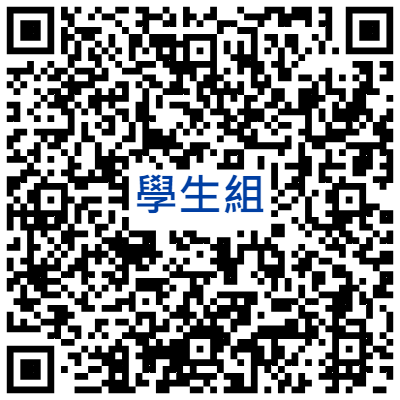 醫院組報名網址：https://reurl.cc/Rq9a7n 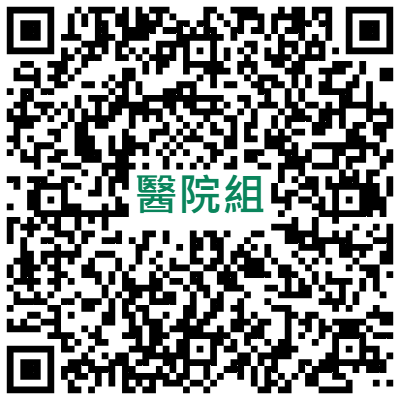 影片繳交期限及相關規定請於2024年7月19日下午17:00前上傳影片至指定雲端硬碟連結，檔案繳交後不接受抽換。主辦單位將於2024年7月5日以Gmail通知各組主要聯絡人參賽編號及上傳影片之網址。影片檔名請設定「參賽編號+主要聯絡人姓名」，如：2024A01王小明。參加競賽之作品與相關資料延遲交件者，主辦單位有權取消其參賽資格。參賽作品請保留原始檔備查，繳交之參賽作品均不予退件。評分標準：學生組與醫院組各組獎項：    第一名 壹名，獎金一萬元+獎狀    第二名 壹名，獎金八千元+獎狀    第三名 壹名，獎金六千元+獎狀    優  選 壹名，獎金三千元+獎狀    佳  作 壹名，獎金二千元+獎狀    潛力獎 壹-數名，頒予獎狀乙只        得獎者指導老師及參與館員頒予獎狀乙只得獎名單公告：擇期於臺灣醫學圖書館學會網站公告得獎者。注意事項：凡報名參與競賽者視同同意主辦單位訂定之競賽須知及各項規定，活動中若有爭議，主辦單位保有競賽須知最終解釋權。本競賽須知如有未盡事宜，除依法律相關規定外，主辦單位保有修改之權利，主辦單位並得另行補充及隨時公佈於學會網頁。參賽影片內容須遵守著作權、專利權、商標權、肖像權、隱私權、個人資料保護等法律規定。參賽者若使用涉及他人之人物肖像、背景音樂或任何類型著作、專利、商標、個人資料等皆應符合相關法令之規定。如有侵權爭議，由參賽團隊及個人自行負責。參賽作品不得有涉及一片多投、抄襲、剽竊、仿冒或其他侵害他人權益之情事，亦不得涉及猥褻、暴力、色情、毀謗等違反善良風俗或法律。若經發現有侵害他人權益之情事，主辦單位保留獎項暫緩公布之權利，並經訴訟程序確認屬實者，主辦單位得取消參賽、得獎資格，並追回相關獎金(項)。參賽作品之原稿著作財產權歸主辦單位與著作人共同擁有，主辦單位擁有修改、重製、攝影、著作及各類型態媒體廣告宣傳、刊印、公開展示及商品化等權利。主辦單位會將所有得獎影片（清楚加註『臺灣醫學圖書館學會PBL競賽影片，僅供教學用途使用』字樣之版本）置放於臺灣醫學圖書館學會網頁，並且會將影片設置成無法下載，盡量避免外流及盜版使用。得獎團隊若想將影片公開展示於他處，亦請使用清楚加註『臺灣醫學圖書館學會PBL競賽影片，僅供教學用途使用』字樣之影片版本，並告知本學會。參賽者應尊重評審委員會決定，對評審結果不得異議。評審得視參賽作品之數量及水準議定，必要時得以減少各組獎項或從缺辦理，反之，亦可增列潛力獎，擇優獎勵之。凡報名參賽者，視為已充分瞭解此競賽規則中各條款，並同意完全遵守本規則所述之各項規定。主辦單位保有最終修改、變更活動解釋及取消本活動之權利，並以競賽活動網站最新公告為主。重要日期：連絡方式：承辦人員：許良維先生承辦電話：04-36096232承辦信箱：cshe617@csh.org.tw項目/比重意涵配分知識性內容具專業性，適當呈現學習過程60%創新性影片具創意趣味40%階段名稱日期注意事項活動報名截止日2024年06月28日下午17:00前請確認google表單報名資料填寫正確各組參賽編號及影片上傳網址通知日2024年07月05日請各組之主要聯絡人注意Gmail通知(主辦單位會通知各組參賽編號及上傳影片之網址)影片繳交截止日2024年07月19日下午17:00前1.請於當日下午17:00前上傳影片至指定網址，逾期恕不受理2.影片檔名請設定「參賽編號+主要聯絡人姓名」，如：2024A01王小明得獎名單公告與頒獎擇期於臺灣醫學圖書館學會網站公告得獎者，並於2024年全國醫學圖書館年會中進行頒獎